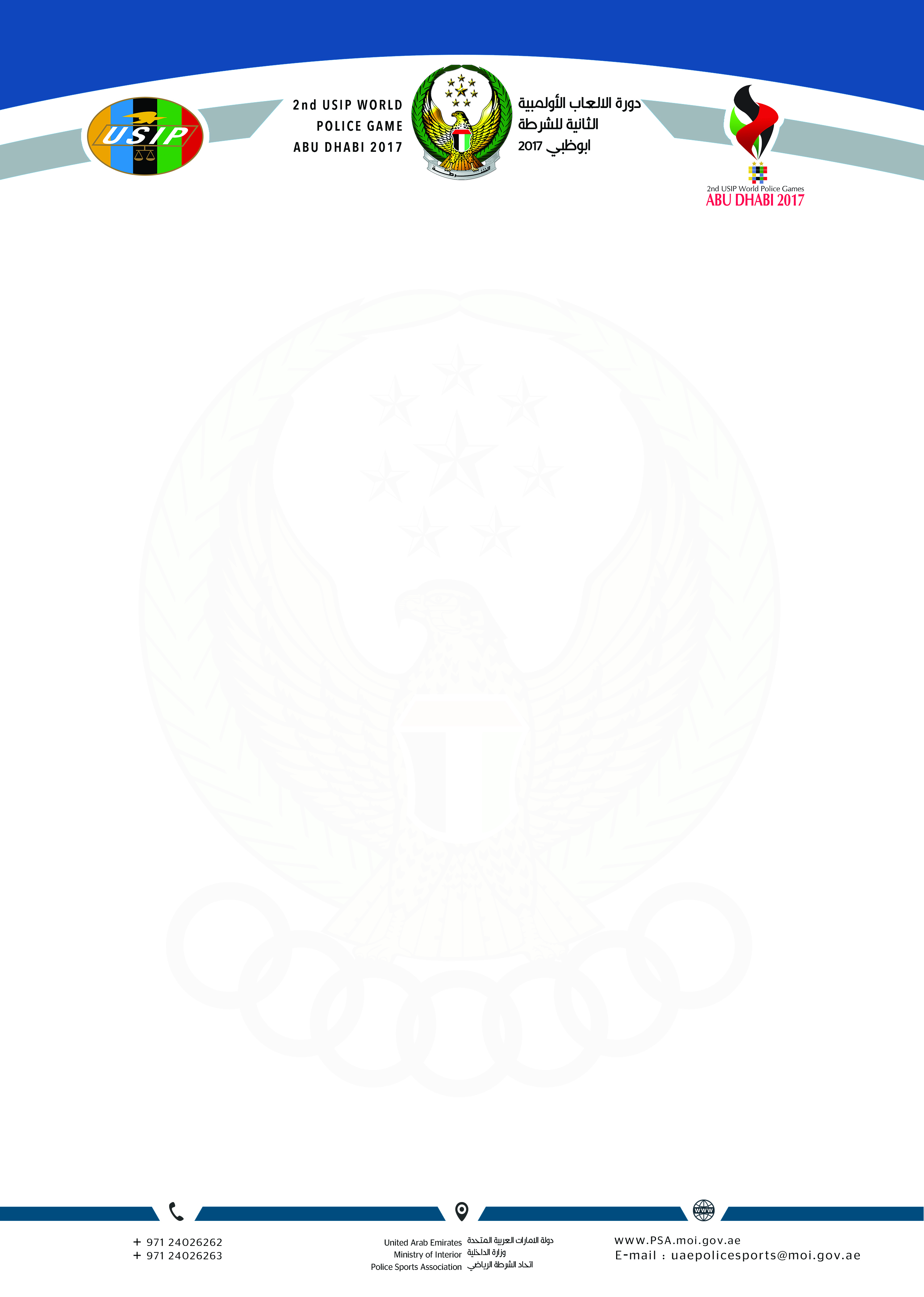 Form( 1 )    Games Participation RequestCountry     :Participant : Non-Participant: SignaturePlease send this form back before the 1st of October 2016E-mail of the Emirati Sports Police Union is: uaepolicesports@moi.gov.aeE-mail of the International Sports Police Union is: usiphq@internationalpolicesports.com